JĘZYK NIEMIECKI W DOMUDEUTSCH  ZU HAUSE                                                                         5,6 latki PONIEDZIAŁEK 25.05.2020-wprowadzenie słownictwa:  die Mutter [muter]-mama,- Mutti[muti]-mamusia, der Vater[fater]-tata, Vatti[fati]-tatuś, Tochter[tochter]-córka, Sohn[zohn]-syn, Bruder[bruder]- brat, Schwester[szwester]-siostra, Familie[familie]-rodzina-piosenka wspomagająca utrwalenie słownictwaLink do piosenki na YouTube:https://www.youtube.com/watch?v=gtLyj6SE8h8Zadaniem  dziecka jest wymienienie  jacy członkowie rodziny występują w piosence WTOREK 26.05.2020-nauka piosenki „FINGER FAMILIE”TEKST DO PIOSENKIPapa Finger 2x[papa finger] wo bist du? [wo bist du] hier bin ich.[hir bin ich]Ich bin hier. [ich bin hir]Wie gehts dir?[wi gejts dir]Mama Finger 2x[mama finger] wo bist du? [wo bist du] hier bin ich.[hir bin ich]Ich bin hier. [ich bin hir]und wie gehts dir?[wi gejts dir]Bruder Finger 2x [bruder finger]wo bist du? [wo bist du] hier bin ich.[hir bin ich]Ich bin hier. [ich bin hir]Wie gehts dir?[wi gejts dir]Schwester Finger2x[szwester finger] wo bist du? [wo bist du] hier bin ich.[hir bin ich]Ich bin hier. [ich bin hir]und wie gehts dir?[wi gejts dir]Baby Finger2x[baby finger] wo bist du? [wo bist du] hier bin ich.[hir bin ich]Ich bin hier. [ich bin hir]Wie gehts dir?[wi gejts dir]Link do piosenki: https://www.youtube.com/watch?v=YylypaOdhpcKochane mamusie dla was ta piosenka z okazji DNIA MATKI . W imieniu dzieci mówię DANKE MUTTI, ALLES GUTE ZUM MUTTERTAG (DZIĘKEUJĘ MAMO , WSZYSTKIEGO NAJLEPSZGO Z OKAZJI DNIA MATKI)https://www.youtube.com/watch?v=ZSE8zCGdU70 https://www.youtube.com/watch?v=1ax9QESSSYk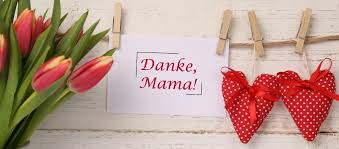 CZWARTEK 28.05.2020-utrwalenie piosenki „FINGER FAMILIE”Link do piosenki: https://www.youtube.com/watch?v=YylypaOdhpc-zabawa utrwalająca słownictwo  „Ja oder Nein” (Tak lub Nie)Rodzic pokazuje obrazek  i  pyta się w języku niemieckim Ist das eine Mutter? [ist das ejne muter]-czy to jest mama? Dziecko odpowiada JA (tak) jeśli obrazek przedstawia mamę, Nein[najn]-nie, jeśli obrazek przedstawia kogo innego Zabawę powtarzamy tak długo aż wszystkie obrazki będą pokazane. Zabawę możemy powtórzyć kilka razyPIĄTEK 29.05.2020-zabawa utrwalająca poznane słownictwo:Rodzic rzuca do dziecka piłką i mówi die Mutter zadaniem dziecka jest  odgadnięcie znaczenia w języku polskim , zabawę  powtarzamy tak długo aż wymienione będą nowo poznane słownictwo-utrwalenie pytanie o imięRodzic zadaje dziecku pytanie : Wie heißt deine Mutter[wi hajst dajne muter]?( Jak nazywa się mama?)Wie heißt dein Vater[wi hajst dajn fater](jak nazywa się twój tata?)Wie heißt dein Bruder [wi hajst dajn bruder] (Jak nazywa się twój brat?)Wie heißt deine Schwester[wi hajst deine szwester] (Jaj nazywa się siostra?)Dziecko opowiada: Meine Mutter heißt…(podajemy imię)[majne muter hajst ](moja mama nazywa się)Mein Vater heißt …(podajemy imię)[majn fater hajst…)(mój tato nazywa się..)Mein Bruder heißt ….(podajemy imię) [majn bruder hajst](Mój brat nazywa się….)Meine Schwester heißt ..(podajemy imię)[majne szwester hajst](moja siostra nazywa się)Zachęcam do obejrzenia  bajki o motyluLink  na YouTube https://www.youtube.com/watch?v=0CFzWQL-oLA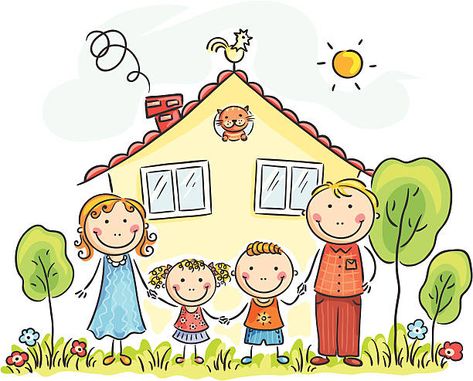 FAMILIE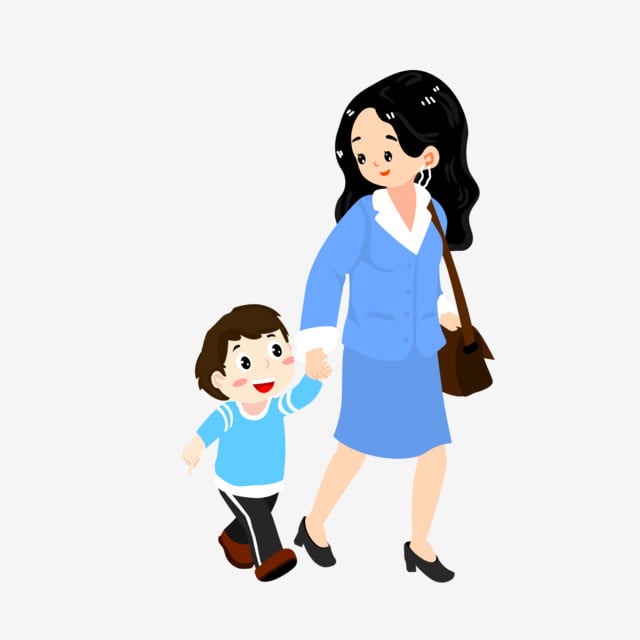                       MUTTER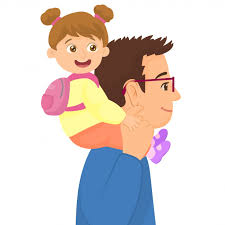 VATER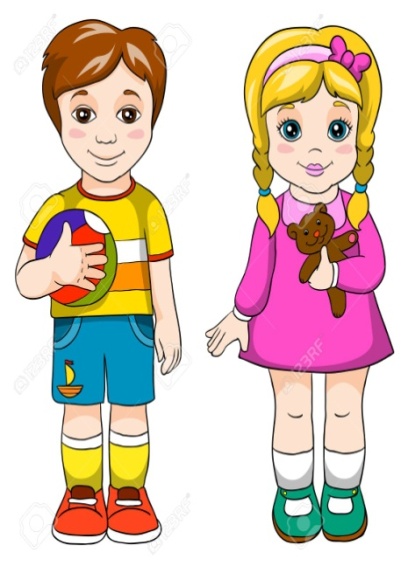 BRUDER UND SCHWESTER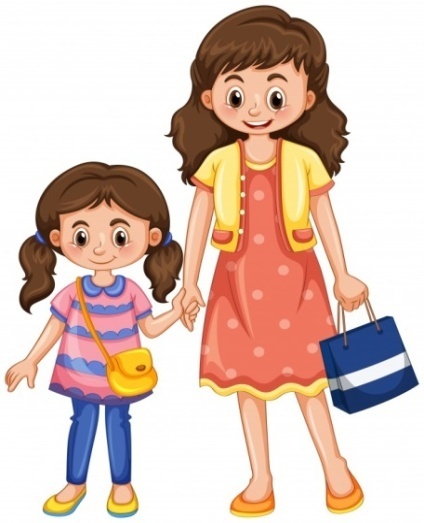 MUTTER UND TOCHTER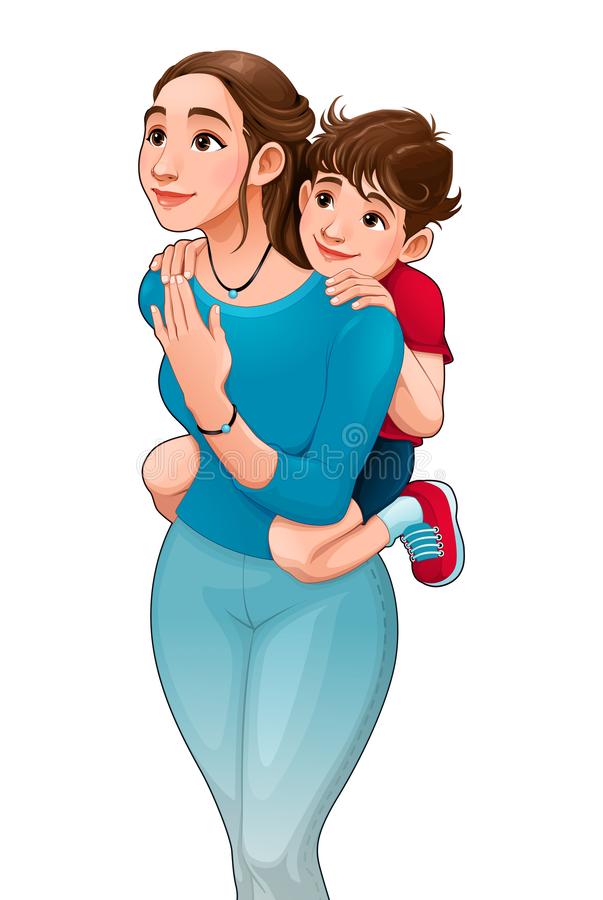 MUTTER UND  SOH